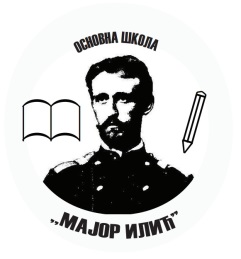 РЕПУБЛИКА СРБИЈАОШ,,Мајор Илић“Број: 83Датум: 09.04.2024.год.E-mail: os.majorilic@mts.rsКУШИЋИОСНОВНА ШКОЛА ,,МАЈОР ИЛИЋ“                                                                                                  КУШИЋИ	ОБАВЕШТАВА заинтересоване понуђаче, да ће до 19.04.2024.год. до 10,оо часова прикупљати понуде за испоруку огревног буковог-церовог дрвета ( метарске цепанице). Отварање приспелих понуда биће 22.04.2024.год.у 10,15 часова.У понуди навести: Цену за 1м дужнихУслове плаћањаРок испорукеПонуде слати на адресу школе, или их предати лично, у затвореним ковертaма, са назнаком ,,ПОНУДА ЗА ИСПОРУКУ ОГРЕВНОГ ДРВЕТА – НЕ ОТВАРАТИ“.УСЛОВИ ЗА ПРИХВАТАЊЕ ПОНУДЕ:Дрва морају бити сложена (,,уметрена“) на школском плацуЗа испоруку се подразумевају квалитетне, метарске букове или церове цепаницеПотребна количина 80м дужнихРок испоруке  - најкасније до 01.08.2024.год.                                                                                                              СЕКРЕТАР ШКОЛЕ                                                                                                                Душица Нешковић